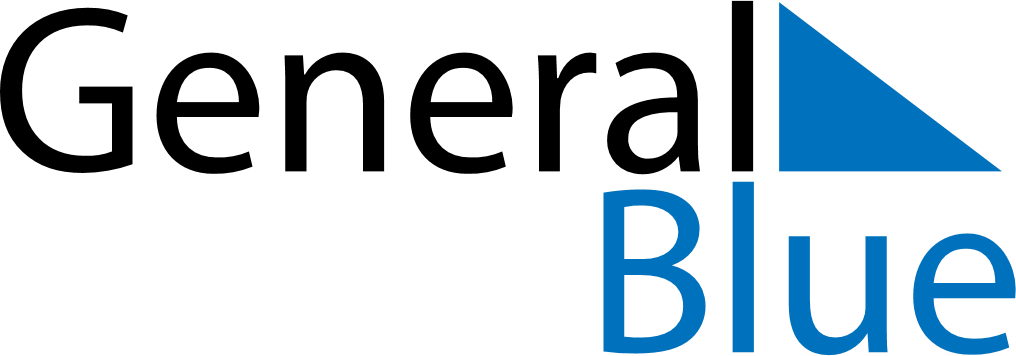 October 2024October 2024October 2024October 2024October 2024October 2024Tabatinga, Amazonas, BrazilTabatinga, Amazonas, BrazilTabatinga, Amazonas, BrazilTabatinga, Amazonas, BrazilTabatinga, Amazonas, BrazilTabatinga, Amazonas, BrazilSunday Monday Tuesday Wednesday Thursday Friday Saturday 1 2 3 4 5 Sunrise: 6:25 AM Sunset: 6:33 PM Daylight: 12 hours and 8 minutes. Sunrise: 6:24 AM Sunset: 6:33 PM Daylight: 12 hours and 8 minutes. Sunrise: 6:24 AM Sunset: 6:33 PM Daylight: 12 hours and 9 minutes. Sunrise: 6:23 AM Sunset: 6:33 PM Daylight: 12 hours and 9 minutes. Sunrise: 6:23 AM Sunset: 6:32 PM Daylight: 12 hours and 9 minutes. 6 7 8 9 10 11 12 Sunrise: 6:22 AM Sunset: 6:32 PM Daylight: 12 hours and 9 minutes. Sunrise: 6:22 AM Sunset: 6:32 PM Daylight: 12 hours and 10 minutes. Sunrise: 6:22 AM Sunset: 6:32 PM Daylight: 12 hours and 10 minutes. Sunrise: 6:21 AM Sunset: 6:32 PM Daylight: 12 hours and 10 minutes. Sunrise: 6:21 AM Sunset: 6:32 PM Daylight: 12 hours and 10 minutes. Sunrise: 6:20 AM Sunset: 6:31 PM Daylight: 12 hours and 10 minutes. Sunrise: 6:20 AM Sunset: 6:31 PM Daylight: 12 hours and 11 minutes. 13 14 15 16 17 18 19 Sunrise: 6:20 AM Sunset: 6:31 PM Daylight: 12 hours and 11 minutes. Sunrise: 6:19 AM Sunset: 6:31 PM Daylight: 12 hours and 11 minutes. Sunrise: 6:19 AM Sunset: 6:31 PM Daylight: 12 hours and 11 minutes. Sunrise: 6:19 AM Sunset: 6:31 PM Daylight: 12 hours and 12 minutes. Sunrise: 6:18 AM Sunset: 6:31 PM Daylight: 12 hours and 12 minutes. Sunrise: 6:18 AM Sunset: 6:31 PM Daylight: 12 hours and 12 minutes. Sunrise: 6:18 AM Sunset: 6:31 PM Daylight: 12 hours and 12 minutes. 20 21 22 23 24 25 26 Sunrise: 6:17 AM Sunset: 6:31 PM Daylight: 12 hours and 13 minutes. Sunrise: 6:17 AM Sunset: 6:30 PM Daylight: 12 hours and 13 minutes. Sunrise: 6:17 AM Sunset: 6:30 PM Daylight: 12 hours and 13 minutes. Sunrise: 6:17 AM Sunset: 6:30 PM Daylight: 12 hours and 13 minutes. Sunrise: 6:16 AM Sunset: 6:30 PM Daylight: 12 hours and 13 minutes. Sunrise: 6:16 AM Sunset: 6:30 PM Daylight: 12 hours and 14 minutes. Sunrise: 6:16 AM Sunset: 6:30 PM Daylight: 12 hours and 14 minutes. 27 28 29 30 31 Sunrise: 6:16 AM Sunset: 6:30 PM Daylight: 12 hours and 14 minutes. Sunrise: 6:16 AM Sunset: 6:30 PM Daylight: 12 hours and 14 minutes. Sunrise: 6:15 AM Sunset: 6:30 PM Daylight: 12 hours and 15 minutes. Sunrise: 6:15 AM Sunset: 6:30 PM Daylight: 12 hours and 15 minutes. Sunrise: 6:15 AM Sunset: 6:31 PM Daylight: 12 hours and 15 minutes. 